LADY SYLVA  DEVIS  TECHNIQUE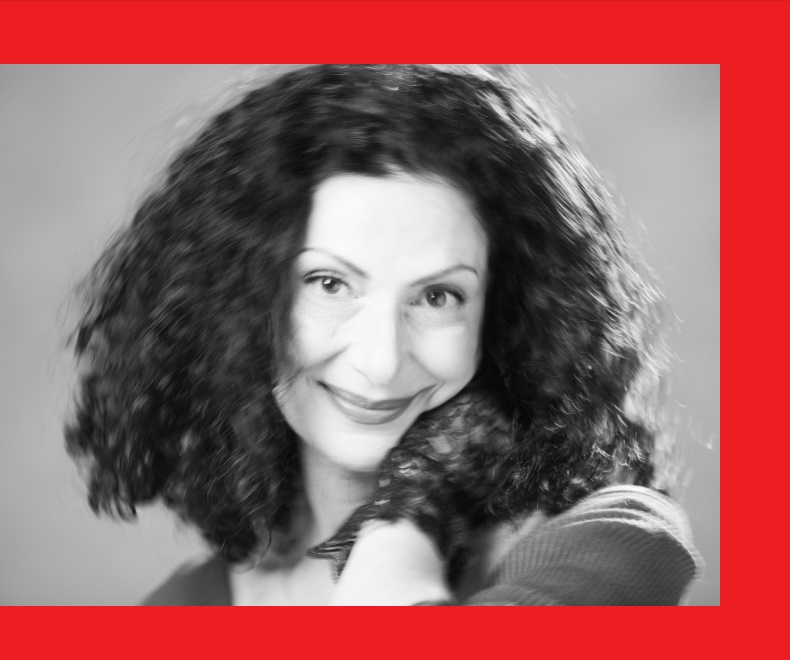 Version Piano-VoixFormule clavierCONTACT SYLVA BALASSANIANsylvabalassanian@gmail.comLADY SYLVA	1https://facebook.com/SylvaBalassanian1INDEXDEMANDES TECHNIQUESLA SALLE DE SPECTACLE DOIT FOURNIR:..............................................................Page 3LISTE DES CHANSONS........................................................................................................Page 4CONDUITE……………………...................................................................................................Page 5 à 7PATCH LIST /LISTE DES LAMPES...................................................................................Page 8 à 9PLAN DE SCENE……………………………………………………………………………………………..Page 10WEB ..........................................................................................................................................................LADY SYLVA	2https://facebook.com/SylvaBalassanian1DEMANDES  TECHNIQUESLA SALLE DE SPECTACLE DOIT FOURNIR:CONFORT1 LOGE BOUTEILLES D'EAUÉLÉMENTS DE DÉCORS À FOURNIR1 PETITE TABLE HAUTEUR 16-­‐18 POUCES (40-­‐45 CM) – Pour la lampe rouge3 PETITES TABLES HAUTES HAUTEUR 32 POUCES (80 CM) – Pour l’encens et affaires Sylva1 PETITE LAMPE DE TABLE ROUGE AVEC ABAJOUR ROUGE ASSORTI (fournie par l’artiste uniquement pour les spectacles à Montréal et en région)TISSUS NOIR POUR COUVRIR LES TABLESFUMIGENES (Si disponibles)LOCATIONPIANO ÉLECTRIQUE, 88 NOTES (fourni par l’artiste uniquement pour les spectacles à Montréal et en région)MODÈLE:Korg: SP280 (ou équivalent) Rolland: F20CB (sinon)Yamaha: P255B (le son de harpe à cordes pincées devra être remplacé par de la guitare par Sylva au clavier)Nord: StageBANC DE PIANO AJUSTABLEBESOIN TECHNIQUE1 CONSOLE DE SON 16 ENTRÉES MINIMUM1 LECTEUR DE DISQUE COMPACT1 PROCESSEUR DE REVERB1 CONSOLE D'ÉCLAIRAGE1 MICRO PIED (NEUMANN KMS105 ou équivalent)1 MICRO SANS FIL (A égaliser avec le micro pied)1 MICRO PIED AU PIANO (pour tambourine)1 MACHINE A FUMIGENES (au besoin)LADY SYLVA	3https://facebook.com/SylvaBalassanian1LADY SYLVALISTE DES CHANSONSNB : L’ordre des chansons peut être sujet à de légers changements.LADY SYLVA	4https://facebook.com/SylvaBalassanian1LADY SYLVA CONDUITELADY SYLVACONDUITE *En général, penser à équilibrer les micros pour les interventions de Sylva et moments voix parléeLADY SYLVA	7https://facebook.com/SylvaBalassanian1Patch liste/Liste des lampesLADY SYLVA	9https://facebook.com/SylvaBalassanian1WEBSite Webhttp://www.ladysylva.comFACEBOOKhttps://facebook.com/SylvaBalassanian1BANDCAMPhttp://sylvabalassanian.bandcamp.com/LADY SYLVA	11https://facebook.com/SylvaBalassanian1#NOMTEMPSBPMCOMMENTAIRESINTROEntrée en scène1BEYROUTH2JE M'EMBALLE3MYSTIC4YA LAURE5AATINI6CHINAR7ADANA8CRAC9MIEL10GNOSSIENNE11QUEL CIRQUE12CARTE DU TENDRE AMOUR13GHAZAL14TAPIS VOLANT15LADY SYLVA16SALAM17RAPPEL: BARBARACUECHANSONSACTIONJARDIN / COURÉCLAIRAGEDISQUEMICROSINTROGO MUSIQUE PISTE 1Contre rouge + side cour Ambiance lever du jour  fade in lumièreFumigènes si disponiblesPISTE 1 Début piano, fade outTRANSITIONCOUR1BEYROUTHContre rouge + side cour + FOH 50%(Ambiance lever du jour)TRANSITIONGO MUSIQUE PISTE 2Contre rouge + FOHFade out subtil et naturel sur Sylva mais pas jusqu’au noir total et tout en suivant la musique (valable en général pour toutes les transitions)PISTE 22JE M’EMBALLEContre rouge + FOHTRANSITIONNoir total puis fade in lent sur Mystic3MYSTICAprès mention  ( les sons de mon village, JE LES ENTENDS DE LOIN )   environ 6 secondes du début , GO PISTE 3Contre rouge + douche orangePISTE 3Micro pied piano(tambourine, a amplifier graduellement durant la chanson)TRANSITIONQuand Sylva va à l’encens fade in lent sur l’encens4YA LAUREContre rouge + ON solo sur Sylva au piano et sur table encens = suivre la gestuelleQuand vocalise finale fade out lent sur Sylva, à la fin, laisser ON juste pour l’encens)Reverb sur vocalises finalesTRANSITIONNoir et Fade in sur les ambiances de Aatini sur la voix parlée5AATINIGO MUSIQUE PISTE 4 APRES ( CAR LE CHANT EST LE SECRET DE L’EXISTANCE ) Environ 6 secondes du début.  PIANO ET FADE IN LUMIEREContre rouge + solo piano.Ambiance pour  farandole finalePISTE 4TRANSITIONATTENDRE LE FADE IN LUMIERE PUIS GO MUSIQUE PISTE 5Noir puis fade in sur les ambiances de ChinarPISTE 56CHINARPendant début effet dark      dramatique fade in très lent sur Sylva.Puis contre sol +  side cour   et jardin + contre rouge           + solo pianoPISTE 5Reverb dans la voixTRANSITIONFade out subtile mais pas au noir total7ADANAGO MUSIQUE PISTE 6 Après 3ieme ( QUE VOULEZ VOUS )  Après 1ier couplet chantéAmbiance « triste »MICRO SANS FIL À LA FINTRANSITIONNoir8CRACSylva se lève du piano pour aller en devant de scèneContre rouge + FOH + ON avant scène pour Sylva et premiers rangs du public.MICRO SANS FILTRANSITIONLAMPE ROUGE ON(Par Sylva selon ?)OFF salle et OFF avant scène / Lampe rouge ON quand Sylva retourne au pianoBETA 589MIELContre rouge + side cour et jardin + solo piano léger + lampe rougeTRANSITIONFade out subtil mais pas au noir total (sauf lampe rouge)10GNOSSIENNEPISTE 8 AU MILIEU DE LA PIECE AVEC LES EFFETS SONORE VOCALES DE SYLVAContre rouge + side cour et jardin + lampe rougeLéger reverb voix + loop/delayTRANSITIONPas de transition11QUEL CIRQUEContre rouge + douche violette + FOH  (effet plus coloré)Changement de son au piano, micros à équilibrer en fonctionTRANSITIONFade out subtil mais pas au noir total (sauf lampe rouge)12CARTE DU TENDRE AMOURContre rouge + FOH léger + Focus sur Sylva, spot ambiance intime+ lampe rougeChangement de son au piano, micros à équilibrer en fonctionCUECHANSONSACTIONJARDIN / COURÉCLAIRAGEDISQUEMICROSTRANSITIONLAMPE ROUGE OFFLampe rouge OFF/ ON avant-scène, ON premier rang public (pour cibler spectateur)13GHAZALContre rouge + douche jaune + FOH + effet surprise réagir à l’action de Sylva.TRANSITIONAprès les  « Youyou » vocaux de Sylva, plein feu avant-scène quand Sylva et 2 spectateurs en avant-scène.Noir sur avant-scène après applaudissements- Sylva va au piano14TAPIS VOLANTContre rouge + douche jaune et violette + FOHTRANSITIONFade out noir, lumières intimes sur Sylva15LADY SYLVAContre rouge + FOHTRANSITIONFade out subtil jusqu’au noir pour aller vers Salam16SALAMSylva se lève du piano pour aller en devant de scène acapelaFade inContre rouge + side front, cour et jardin + cross fade entre FOH et contre blanc au solREVERBMICRO SANS FILTRANSITIONFade out jusqu’au noirRallume pleins feux = salut17RAPPEL - BARBARAFACULTATIFContre rouge au début puis + solo pianoSORTIE DE SCENECOURDimmerChannelInst TypePurposeColorX LocationPosition1FOHR02-­‐9FOH2FOHR02-­‐5.5FOH3FOHR02-­‐2FOH4FOHR022FOH5FOHR025.5FOH6FOHR029FOH7Source 4 26degDOUCHE ZONE AVANT-­‐6.5LX18Source 4 26degDOUCHE ZONE AVANT0LX19Source 4 26degDOUCHE ZONE AVANT6.5LX110Source 4 26degDOUCHE PIANO0LX211Source 4 26degBACK PIANO0LX416Source 4 26degSIDE ZONE AVANT-­‐11BOOM JARDIN 117Source 4 26degSIDE ZONE AVANT11BOOM COUR 118Source 4 26degSIDE PIANO-­‐11BOOM JARDIN 219Source 4 26degSIDE PIANO11BOOM COUR 220PAR 64 MFLR23-­‐9LX120PAR 64 MFLR23-­‐2LX120PAR 64 MFLR235.5LX121PAR 64 MFLR17-­‐5.5LX121PAR 64 MFLR172LX121PAR 64 MFLR179LX122PAR 64 MFLR17-­‐9LX222PAR 64 MFLR17-­‐2LX222PAR 64 MFLR175.5LX223PAR 64 MFLR23-­‐5.5LX223PAR 64 MFLR232LX223PAR 64 MFLR239LX224PAR 64 MFLR23-­‐9LX324PAR 64 MFLR23-­‐2LX324PAR 64 MFLR235.5LX325PAR 64 MFLR17-­‐5.5LX325PAR 64 MFLR172LX325PAR 64 MFLR179LX326PAR 64 MFLR17-­‐9LX426PAR 64 MFLR17-­‐2LX426PAR 64 MFLR175.5LX427PAR 64 MFLR23-­‐5.5LX427PAR 64 MFLR232LX427PAR 64 MFLR239LX428Source 4 26degSPÉCIAL ENCEN-­‐4LX229Circuit au solLAME ROUGE3.550Wing LED RGB-­‐9LX553Wing LED RGB-­‐5.5LX556Wing LED RGB-­‐2LX559Wing LED RGB2LX562Wing LED RGB5.5LX565Wing LED RGB9LX5